ПРЕДМЕТ: Појашњење конкурсне документације за поступак јавне набавке мале вредности – услуге систематског прегледа, редни број ЈН 05/2019У складу са чланом 63. став 2. и став 3. Закона о јавним набавкама („Службени гласник Републике Србије“, бр. 124/12, 14/15 и 68/15), објављујемо одговор на постављено питање:Питање број 1:У склопу додатног услова - техничког капацитета, на страни 13/45 конкурсне документације, навели сте да је неопходно да понуђач располаже одређену опрему, односно средства за рад неопходна за извршење услуга из спецификације предмета јавне набавке, а између осталог и:•	Мултислајс скенер апарат;•	Нуклеарну магнетну резонанцу јачине магнетног поља од минимум 1.5Т.Имајући у виду да техничком спецификацијом није предвиђен преглед који подразумева неопходност употребе мултислајс скенер апарата и нуклеарне магнетне резонанце, као и да је чланом 76. Закона о јавним набавкама предвиђено да додатни услови морају бити у логичкој вези са предметом јавне набавке, молимо Вас да избаците тражени услов с обзиром да техничком спецификацијом није предвиђен ниједан преглед за који је неопходна употреба наведене опреме, и тиме ускладите предметну конкурсну документацију са Законом о јавним набавкама.Одговор на питање број 1:Следи измена конкурсне документације.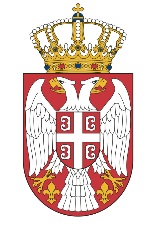 